2017校務研究新思維典範研討會會議名稱：2017校務研究新思維典範研討會主辦單位：康寧大學指導單位：教育部研習時間：106年11月03日（星期五）上午9時30分至下午3時30分研習地點：台北校區康寧廳(行政大樓三樓)台北校區地址：台北市內湖區康寧路三段75巷137號台南校區A104國際會議廳(行政大樓一樓)台南校區地址：台南市安南區安中路五段188號研討會主旨：提供校務研究學術交流的機會。藉由專家演講及參加研習者的參與互動，增進對校務研究的瞭解，及校務研究學術議題交流。擴大校務研究學術成果之發表與研討平台，促進校務研究實踐策略與應用。研討會議程：講者經歷：張紘炬教授  前亞洲大學校長、現任淡江大學講座教授王千文博士  東吳大學校務資料分析中心資料分析與決策組組長李駿豪博士  元智大學 社會暨政策科學學系副教授研討會連絡人：康寧大學　連老師：0917217880本研討會採線上報名https://goo.gl/forms/i1InhicKZx4t5MEg2E-mail：kangaroo@ukn.edu.tw交通資訊【台北校區】 1.搭乘捷運系統：請搭捷運文山—內湖線至「葫洲站」下車，走1號出口，沿康寧路三段75巷步行5分鐘即達。2.搭乘高鐵或火車至臺北車站：(1) 搭乘捷運板南線(藍線)往南港方向至「忠孝復興站」，轉乘捷運文山--內湖線往內湖方向至「葫洲站」下車，走1號出口，沿康寧路三段75巷步行5分鐘即達。(2) 搭乘捷運淡水線(紅線)至「圓山站」，於圓山站1號出口斜對面(足球場)轉乘「紅321」公車，到康寧專校下車。3.自行開車：(1)國道1號北上請自「15東湖交流道」(16內湖交流道的下ㄧ個)下，左轉往東湖方向，沿捷運線行經康寧路三段，見捷運「葫洲站」即右轉75巷上坡即達。(2)國道3號或國道1號南下請自「汐止系統交流道」轉國道1號南下至「16內湖交流道」下右轉成功路，見圓環右轉民權東路六段過隧道後，再右轉康寧路三段，直行見捷運「葫洲站」即左轉75巷上坡即達。(3)國道3號北上從「15南港交流道」出口沿南港聯絡道(高架)靠左直行，走左側往「南港經貿園區」車道，下至平面之「經貿一路」後先左轉再依路標指示右轉(157巷)往「東湖」方向，至捷運「南軟站」旁右轉「經貿二路」，過南湖大橋後沿捷運線行經康寧路三段，至捷運「葫洲站」右轉75巷上坡即達。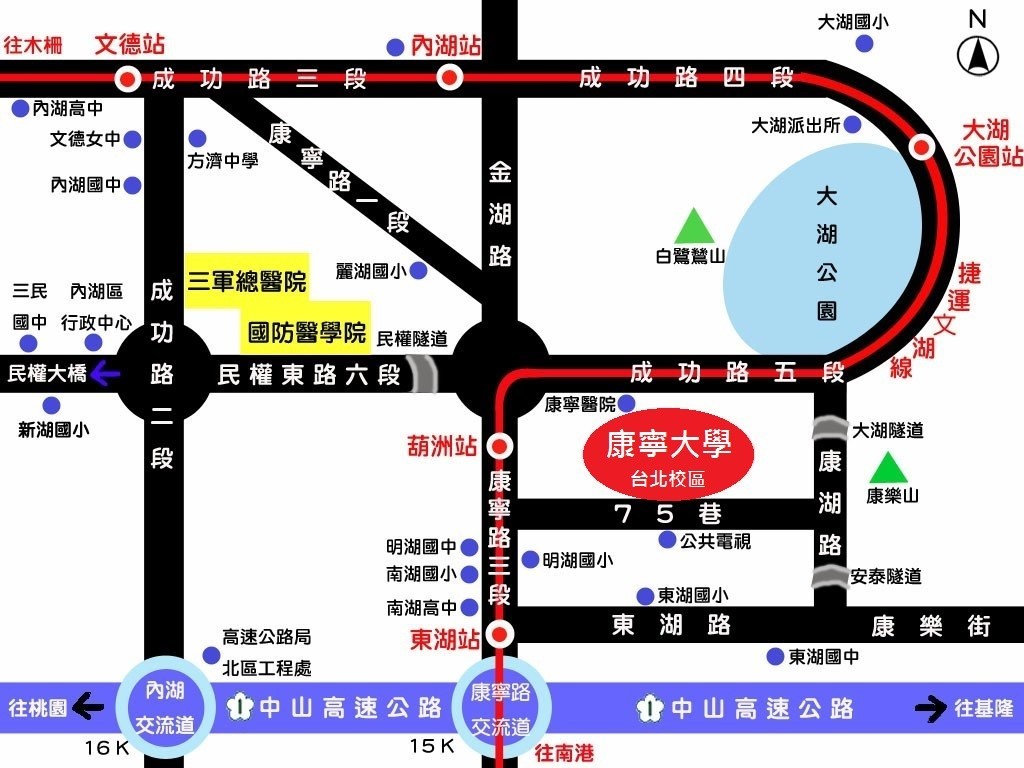 【台南校區】 1.搭乘高鐵或火車： (1)【撘乘高鐵】高鐵台南站轉乘興南客運–「高鐵台南站-台南公園」路線接駁車（每20分鐘一班車；自高鐵台南站至台南火車站車程約45分鐘）。 (2) 【撘乘火車】台南火車站搭乘台南市7號公車。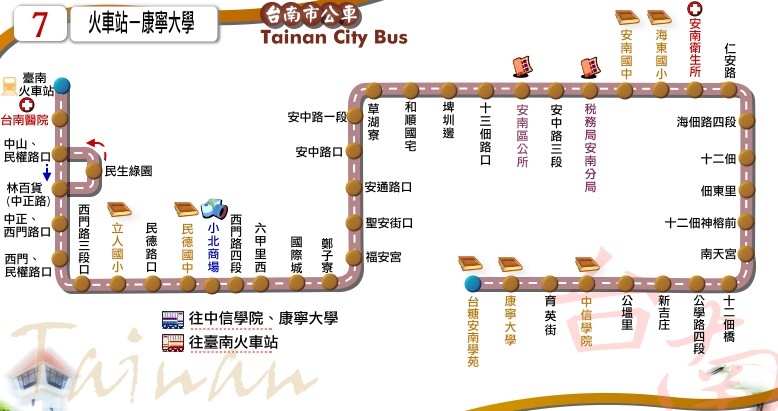 3.自行開車：(1)火車站：車站正前方成功路→文賢路→海佃路↗(左轉)安中路→蒞臨本校(2)國道八號：直行→安吉路↘(右轉)安中路→蒞臨本校(3)國道一號(北上)：過318K永康交流道請準備→西港交流道→接國道八號→→安吉路↘(右轉)安中路→蒞臨本校(4)國道一號(南下) ：過新市收費站請準備→西港交流道→接國道八號→→安吉路↘(右轉)安中路→蒞臨本校(5)台十七線濱海公路(北上) ：看到左前方南科工大水塔請準備↘(右轉)本田街三段↗(左轉)安中路→蒞臨本校(6)台十七線濱海公路(南下) ：經國姓橋後請準備→繼續執行濱海公路↗(左轉)安中路→蒞臨本校(7)國道八號：直行→安吉路(右轉) →台江大道→蒞臨本校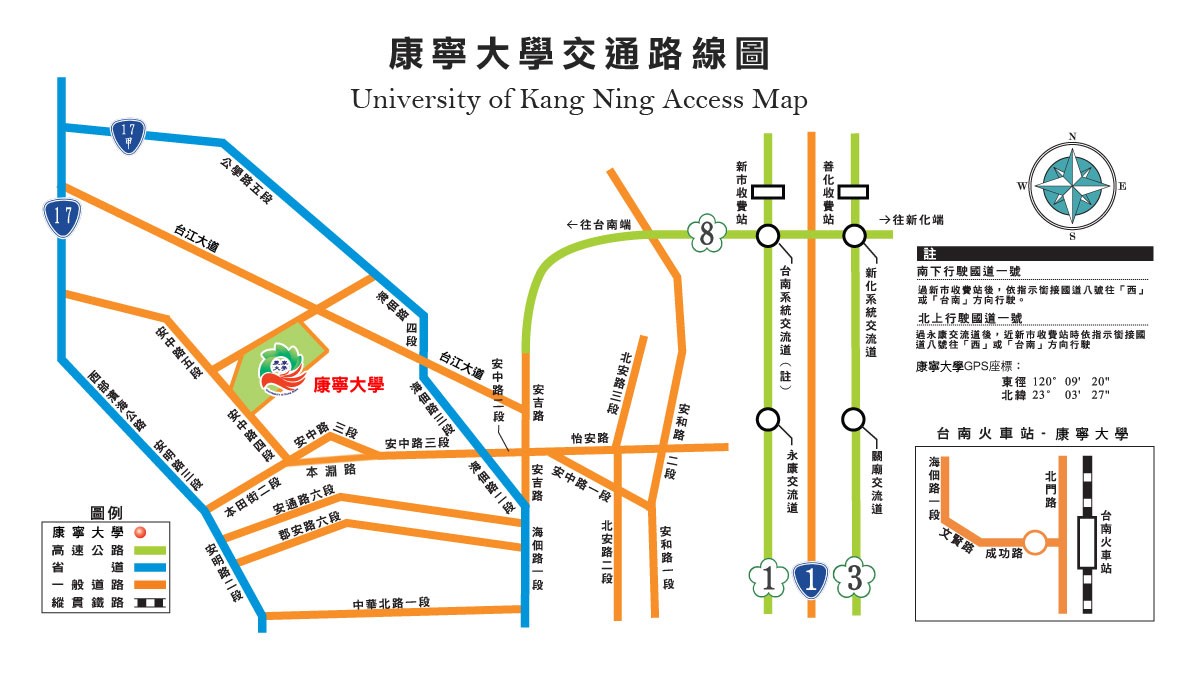 時　間　　議　　程地點09：30~09：40報到康寧廳(台北校區)A104國際會議廳(台南校區)09：40~09：50長官致歡迎詞、介紹貴賓09：50~10：40演講者：張紘炬教授主題：台灣高等教育經營與發展Q&A康寧廳(台南校區視訊)10：40~10：50休息10:50~11:40演講者：王千文博士主題：IR與高教政策分析應用經驗分享Q&A康寧廳(台南校區視訊)11:40~13:00午餐 13:00~15:30演講者：李俊豪教授主題：IR發展與建構經驗分享Q&AA104國際會議廳(台北校區視訊)15:30~赴歸